10-րդ շաբաթԹեմա՝ «Աղվեսն ու կռունկը»Ա.   Լսել ձայնագրությունը երկու անգամ։ Պատմել իրար այն ամենը, ինչ հասկացել եք ձայնագրությունից։ Գրել լսածը տետրում։ Պատասխանել հարցերին։Աղբյուր՝         https://www.youtube.com/watch?v=gnY5nFHKKIQ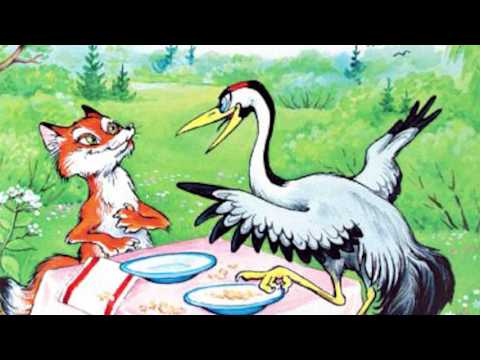 Բ․   Թղթին հանձնել լսած ձայնագրությունն ամբողջությամբ։ 
Բաց թողնել անհասկանալի բառերը։_______________________________________________________________________________________________________________________________________________________________Հեքիաթի բնագիրը։  Աղվեսն ու կռունկը ընկերացան: Կռունկը բույն շինեց, ձու ածեց, թուխս նստեց, ձագ հանեց: Աղվեսն էլ ձագեր ունեցավ, մայր դարձավ: Մի օր Կռունկը դուրս գնաց ձագերի համար կերակուր բերելու, տնպահ աղվեսը բռնեց Կռունկի ձագերից մեկին, կոլորեց, վիզը ոլորեց, անուշ արավ: Տուն եկավ Կռունկը և ինչ տեսնի… Աղվեսը լալիս է, իրեն քրքրում ու ասում.- Կռունկ քուրիկ, էսպես էլ անբախտություն…- Ինչ անբախտություն, ինչ է պատահել, Աղվես քուրիկ:- Բա չես ասի, մեր բալիկը չկա ու չկա: Էնքան ման եկա, էնքան ման եկա, չկա ու չկա:- Որ բալիկը:- Մեր բալիկը: - Մեր որ բալիկը:- Նա, նա,Աչքս կուրանա.
Փափկամազիկ,
Երկար վզիկ,
Երկար ոտիկ,
Երկար տոտիկ,
Բոյը բարձրիկ,
Ձենը քաղցրիկ…Գովում էր Աղվեսը, իրան քրքրում, մին խփում, հազար թափում:- Աղվես քուրիկ, - ասում է Կռունկը, -Դու ձագի տեր ես,
Դու սիրող մեր ես,
Արցունք մի թափի,
Արցունք մի չափի,
Դա էլ չար բախտից,Դա էլ մեր բախտից:- Հա, հա, - հեկեկում էր աղվեսը, - հա, Կռունկ քուրիկ, հա, լացը չի օգնի, անցածն անցած է:Երկրորդ օրը Կռունկն էլի գնում է կերակուր բերելու:Տնպահ աղվեսը հիմի բռնում է Կռունկի մյուս ձագին կոլորում, վիզը ոլորում, անուշ անում, տեղը բան չի թողնում:Տուն է գալիս Կռունկը և ինչ տեսնում… Աղվեսը երեկվանից ավելի դառը լալիս է , մի խփում հազար թափում, իրեն քրքրում ու լալով ասում. - Ախ, Կռունկ քուրիկ,Քուրիկ ու մերիկ,
Իմ աչքը դուրս գա,
Աշխարհը փուլ գա,
Փափկամազիկ,
Երկար վզիկ,
Երկար ոտիկ,
Երկար տոտիկ,
Բոյը բարձրիկ,
Ձենը քաղցրիկ,
Էն մի բալիկն էլ չկա:Կռունկն էս անգամ հասկանում է, որ ձագերին ուտողը քուրիկ աղվեսն է, բայց իրան չհասկացողի տեղ է դնում ու ասում.- Աղվես քուրիկ,
Քուրիկ, մուրիկ,
Դու ձագի տեր ես,
Դու սիրող մեր ես,
Արցունք մի թափի,
Կաթդ կցամքի,
Դա էլ չար բախտից,
Դա էլ իմ բախտից…-Դու ճիշտ ես ասում, այ Կռունկ քուրիկ, չար բախտի ձեռքից ում գնանք գանգատ, - հեկեկում էր աղվեսը ու մտքում ծիծաղում Կռունկի վրա:
- Աղվես քուրիկ, - մի օր էլ ասում է Կռունկը, - էն է իմ ձագերը կորան, տանողի աչքը դուրս գա, քո ձագերն էլ մեծացան, իրենք իրենց կապրեն: Արի գնանք քիչ ման գանք, սրտներս բացվի: - Է, ուր գնանք, Կռունկ քուրիկ- Այ հենց, կուզես երկինք թռչենք, տեսնենք վերևում ինչ կա:- Ինչ ես ասում, քուրիկ, - ծիծաղեց աղվեսը, - ինչպես կարող եմ քեզ հետ թռչել, ես թև չունեմ:- Է, ինչ անենք, որ չունես, ես հո ունեմ: Նստիր ինձ վրա, միասին թռչենք:Աղվեսն ինքն իրեն մտածում է.«Էս ինչ լավ եղավ. Կգնամ երկինք, պատահած թռչունը կխեղդեմ, վեր կածեմ գետին, ետ գալիս էլ քուրիկիս կբռնեմ կուտեմ… Սրանից էլ լավ բան»:Աղվեսը նստում է Կռունկի մեջքին:Կռունկը թափահարում է թևերը, վեր բարձրանում, գնում է ու գնում, հասնում երկինք ու հանկարծ շուռ է գալիս: Մեկ էլ Աղվեսը մեջքի վրա դրըխկ… ընկնում է գետին ու իրեն ջարդում:- Աղվես քուրիկ, ցած գալով ասում է Կռունկը, - էդ էլ քո բախտից, էդ էլ քո բախտից:Աղբյուր՝   https://blog.times.am/?p=227856&l=am***Պատասխանել հարցերին՝Որտե՞ղ են զարգանում հեքիաթի իրադարձությունները։Ովքե՞ր են հեքիաթի հերոսները։Ի՞նչ է կատարվում հերոսներից յուրաքանչյուրի հետ։Ի՞նչ է սովորեցնում հեքիաթը։Ինչպե՞ս կավարտեիք հեքիաթը գրողի փոխարեն։Նյութը պատրաստեց՝ Անի Սարուխանյանը